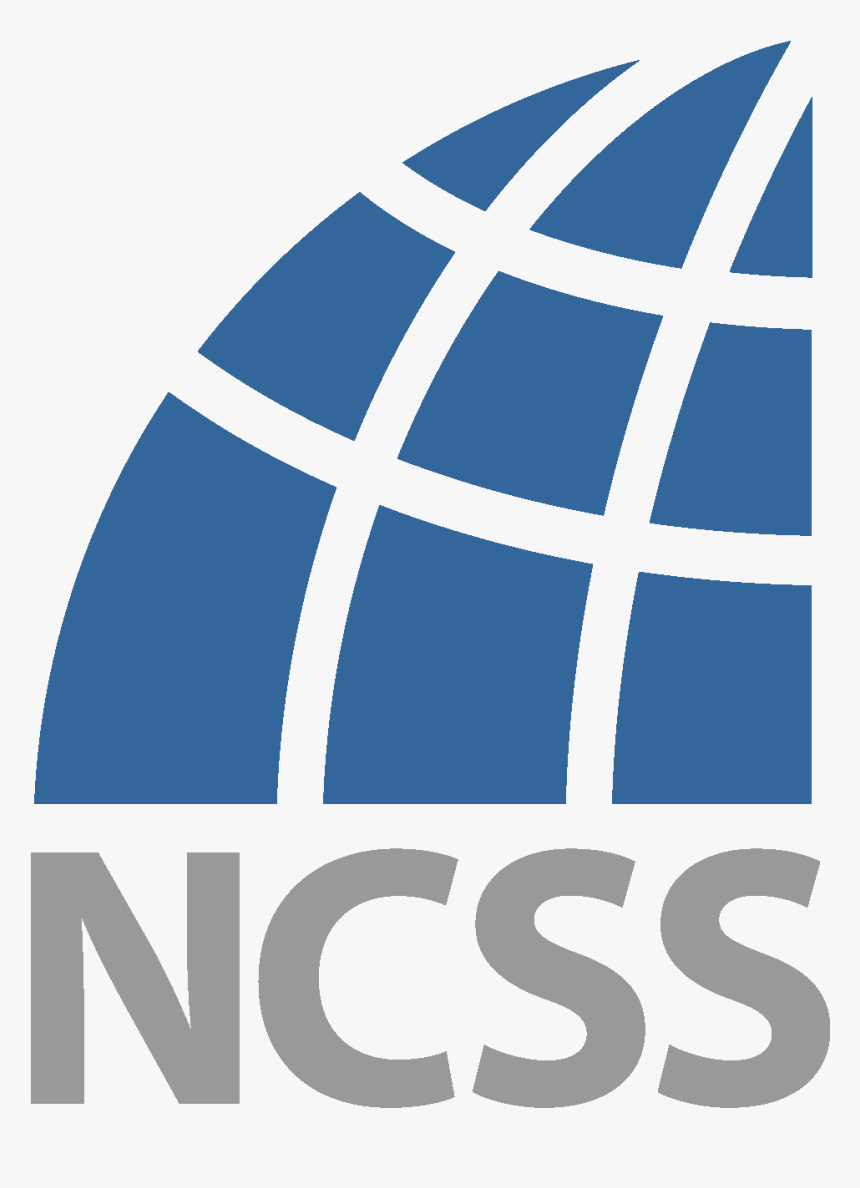 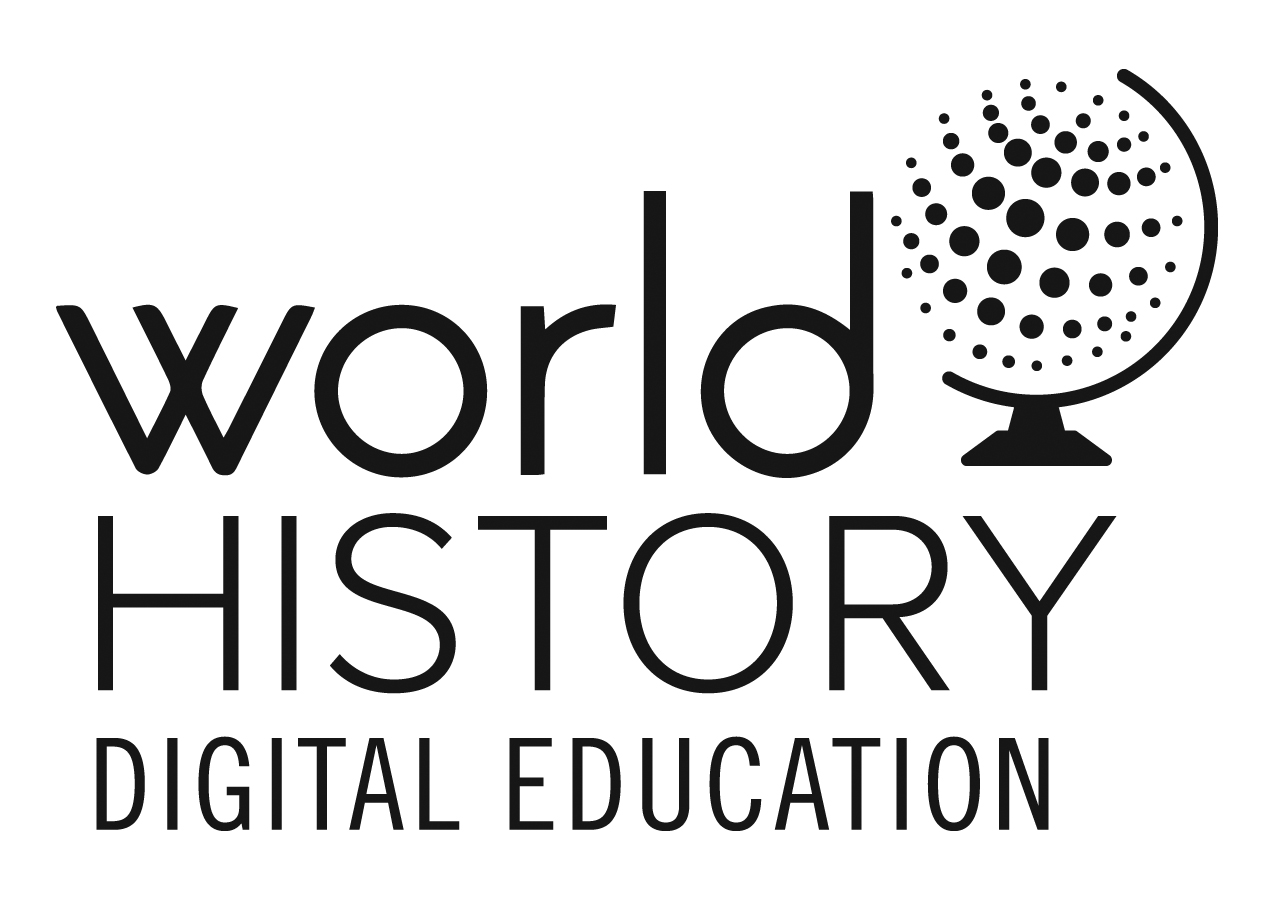 MODULE OVERVIEWMODULE SOURCESDAY 3   Based on a 60-minute classLesson Question: How did the United States and the Soviet Union differ in their efforts to influence Korea between 1949-1953?OVERVIEWSEQUENCE OF INSTRUCTIONHISTORICAL THINKING SKILLS: Sourcing and Situation 2.A Identify a source’s point of view, purpose, historical situation, and/or audience.2.B Explain the point of view, purpose, historical situation, and/or audience of a source.2.C Explain the significance of a source’s point of view, purpose, historical situation, and/or audience, including how these might limit the use(s) of a source. Argumentation6.A Make a historically defensible claim.6.B Support an argument using specific and relevant evidence.6.C Use historical reasoning to explain relationships among pieces of historical evidence.CONTENT: The global balance of economic and political power shifted during and after World War II and rapidly evolved into the Cold War. The democracy of the United States and the authoritarian communist Soviet Union emerged as superpowers, which led to ideological conflict and a power struggle between capitalism and communism across the globe.The Cold War produced new military alliances, including NATO and the Warsaw Pact, and led to nuclear proliferation and proxy wars between and within postcolonial states in Latin America, Africa, and Asia.DAY1was the korean war a product of decolonization or the cold war?   DAY1CLASS ACTIVITY: Structured Academic ControversyStudents will engage in a Structured Academic Controversy (SAC) to develop historical thinking skills in argumentation by making historically defensible claims supported by specific and relevant evidence. DAY1AP ALIGNED ASSESSMENT: Thesis Statement Students will analyze primary and secondary sources to construct arguments with multiple claims and will focus on creating a complex thesis statement that evaluates the extent to which the Korean War was a product of decolonization and the Cold War. DAY2evaluate the extent to which historical developments in the post-war period were caused by decolonization or the cold war?DAY2CLASS ACTIVITY:  Gallery WalkStudents will analyze multiple primary and secondary sources in a gallery walk activity.  Students will evaluate to what extent each source reflects the historical developments of the Cold War or the process of Decolonization.  Students will need to consider issues of sourcing and how the author supports his/her claim. DAY2AP ALIGNED ASSESSMENT: Short Answer Question and Stimulus Based Multiple-Choice QuestionStudents will answer a short answer question and/or nine multiple-choice questions that focus on different interpretations of 20th-century historical developments and the influence of the process of Decolonization versus the impact of the Cold War.DAY3how did the united states and the soviet union differ in their efforts to influence korea between 1949-1953?DAY3CLASS ACTIVITY: Primary Source AnalysisStudents will examine primary sources in order to analyze how the point of view, purpose, historical situation, and audience shape our understanding of what the document says. As an extension activity, students read and listen to veteran interviews in order to analyze how the veterans’ experiences as remembered in oral histories shape our understanding of the causes and effects of the Korean War.DAY3AP ALIGNED ASSESSMENT: Document-Based QuestionDocument-Based Question: Evaluate the extent to which the United States and the Soviet Union differed in their efforts to influence Korea between 1949-1953.DAY4explain the extent to which the effects of the cold war were similar in the eastern and western hemispheres.DAY4CLASS ACTIVITY:  Argumentation Exercise & Gallery WalkStudents will practice three targeted document-based skills: argument construction, making a claim, and complexity. Students need a basic understanding of global Cold War developments. Teachers could alternatively assign students to write the full AP-aligned DBQ.DAY4AP ALIGNED ASSESSMENT: Document-Based QuestionDocument-Based Question: Explain the extent to which the effects of the Cold War were similar in the Eastern and Western hemispheres.DAY1AUTHORDean Acheson  Soviet Officers Kim Il SungUN Resolution U.S. CongressSyngman RheeHerb Block          SOURCEMemo to Harry TrumanReport on Korea    Speech, 1st Congress of Korean Workers Party The Problem of Independence of Korea Korean Aid Act of 1949  Correspondence MacArthur to Truman  Cartoon “Those are the Flags…”    DATE1945194519461947194919501950DAY2AUTHORF Roosevelt, et alTerenti ShtykovAndrei GromykoSyngman Rhee David M. BarrettMao ZedongDwight EisenhowerEdwin MarcusCatholic Cat. GuildUS Depart. of StateChe GuevaraMao ZedongKim Il SungUS Defense Depart.Wiki Graphics: Semhur SOURCEThe Cairo DeclarationTelegram between the Soviets and North KoreansOn American Intervention in KoreaAsian Peoples' Anti-Communist ConferenceSterilizing a "Red Infection"   Minutes of First Meeting with NehruPress ConferenceDarkest AfricaThe Red IcebergMemo from Rusk to Kennedy: Congo CrisisPasajes de la Guerra RevolucionariaWe Hope the Arab Countries Will UniteLet Us Promote the World RevolutionThe Pentagon PapersCold War Map, 1959 DATE194319501950195419541954195419551960196119651965196819712008DAY3AUTHORWinston Churchill, et alJoseph StalinCaptain Vyvyan Holt        Joseph StalinMarguerite Higgins  Harry S. Truman    Joseph Stalin Chart    Harry S. Truman Jack WhelanCharles RangelGlenn Paige William F. Honaman                                           SOURCEThe Yalta Conference/AgreementNotes of a meeting with Kim Il SungConfidential report to Ernest Bevin Top secret telegram to Mao ZedongNewspaper articlePublic statement Letter to Klement GottwaldTroop strength during the Korean WarMemoirs Years of Trials and HopeInterview, Korean War Legacy FoundationInterview, Korean War Legacy FoundationInterview, Korean War Legacy FoundationInterview, Korean War Legacy FoundationDATEFebruary 11, 1945March 5, 1949January 30, 1950May 14, 1950May 30, 1950 June 27, 1950August 27, 19501950-195319552019201320122018DAY4AUTHORW. Churchill, et alClark Clifford   CIA John B. Coulter Cornell Capa Patrice Lumumba Kwame NkrumahDavid Bonoir             SOURCEPotsdam Conference ProceedingsCertain Aspects of the Euro. Rec. ProblemFactors Affecting the Desirability of a UN                Military Conquest of all of KoreaLetter to South Korean Pres. Syngman Rhee              Photo of billboard in “Guatemala’s Current Situation Can Traced back to the CIA-led Coup”TASS Interview  Letter  to President Lyndon B. Johnson House Congressional Record  Report     DATE19451947195019511954196019641985AP Curriculum Framework Reference                Unit 8 Learning Objective B: Explain the causes and effects of the ideological struggle of the Cold WarUnit 8 Learning Objective C: Compare the ways in which the United States and the Soviet Union sought to maintain influence over the course of the Cold War.Historical Reasoning Skills: Sourcing and SituationStudents will explore a series of primary sources related to the Korean War. In groups and individually students will explain how the point of view, purpose, historical situation, and/or audience helps inform their understanding of the documents. Students will also discuss the connections that the Korean War has to the present-day rivalry between China and the United States. The attached document-based question utilizes several documents for students to use as part of an in-class workshop or could be used on a separate day as a written assessment. In an extension activity students explore three Korean War veteran interviews in order to explain how oral histories can be used to better understand the causes and the effects of the Korean War. EXTENSION ACTIVITY OPTION: A document-based extension activity focuses on the experiences of United States combat veterans from the Korean War as recorded in interviews conducted by the Korean War Legacy Foundation. The in-class activity can be done separately after the Day Four activity or in place of the Day Four activity. The veterans’ interviews extension activity can be especially useful if students need additional guidance or practice in the skill of sourcing.Materials needed for:HomeworkTextbook readings on the Cold War and the Korean WarKorean War Legacy Foundation article and video excerpts for the chapter Multiple Interpretations of the Cold War https://koreanwarlegacy.org/chapters/multiple-perspectives-on-the-korean-war/In Class ActivityCopies of documents 1-5 for the understanding sourcing activityCopies of questions and chart for the understanding sourcing activityCopies of the document-based question directions, prompt and documentsCopies of the Korean War Veteran’s Perspective documents and questionsHOMEWORK OVERVIEW                  HOMEWORK (45 MINUTES):  Students should read the text of the Yalta Conference/Agreement.Students will complete a short reading from the Korean War Legacy Foundation Memory Bank’s chapter, Multiple Perspectives on the Korean War. https://koreanwarlegacy.org/chapters/multiple-perspectives-on-the-korean-war/They should also listen to the first two video excerpts from Korean War veterans James P. Arguires and Howard Ballard contained on the same page. They should answer the question: Using the readings and the video excerpts, describe why Korea became a point of contention as part of the Cold War after WWII. Teacher NotesStudents should have an understanding of the Cold War and the general background of the Korean War before engaging with the document activities in class. Readings from a college-level world history textbook should provide the needed background information.CLASS ACTIVITY:  WARM UP/INTRODUCTION              WARM UP/INTRODUCTION (5 MINUTES): The homework reading from the Korean War Legacy Foundation website says, “A historian’s job is to account for as many different perspectives as possible.” Ask the students in the class what different perspectives on the origin of the Korean War were reflected in the homework reading and the video excerptsCLASS ACTIVITY PART 1: CLASS ACTIVITY (10 MINUTES): Teachers divide the class into groups of three students. Each group reads Document 1 by Joseph Stalin to Mao Zedong and answers the five questions that follow.Teacher NotesThe third question that asks for historical situation refers to the larger context in which the document was created. The last question [How does an awareness of this document’s author, purpose, historical situation, and/or audience shape our understanding of what the document says?] is the most important and should lead to the most discussion. Students in their groups should think about how the various aspects of the source, such as point of view, purpose, historical situation, and/or audience, inform how they interpret the information in the source. 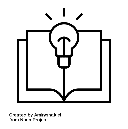   Teaching Tip               Classes that have successfully worked on sourcing activities with primary sources will have an easier time with the questions. If students have less successful experience with sourcing, the teacher may need to model examples of appropriate responses.  CLASS ACTIVITY PART 2: CLASS ACTIVITY (5 MINUTES): Individually students read Document 2 by Harry Truman and answer the four questions that follow. When finished students may share their responses within their group. CLASS ACTIVITY PART 3: CLASS ACTIVITY (20 MINUTES): As a group students read documents 3, 4, and 5 and answer the questions on the understanding sourcing chart.Teacher NotesBe aware that some groups of three may want to take a shortcut by dividing the three documents among themselves so that each student only reads and answers questions for one document. For better understanding of how to source documents, however, all three students should work together on all three documents.   Teaching Tip               Individual students and groups may need more or less time to read the documents, answer the questions, and discuss possible responses in their groups. Keep in mind that the goal of the lesson is for students to analyze how a document is shaped by the document’s author, purpose, historical situation, and/or audience. If student groups get too bogged down with the details of the documents, focus their attention on the last question.CLASS ACTIVITY PART 4: CLASS ACTIVITY (10 MINUTES): As a whole class, review answers to all five documents. The discussion should focus on the skill of sourcing: explaining the significance of a source’s author’s point of view, purpose, historical situation, and/or audience including how these might limit the utility of a source. Student volunteers should share their thoughts on how sourcing shapes their understanding of what the documents say about the origins of the Korean War. CLASS ACTIVITY PART 5: CLASS ACTIVITY (10 MINUTES): The last part of the lesson involves connections to the modern-day rivalry between the United States and the Peoples’ Republic of China. No treaty was signed to end the Korean War, so officially the war on the Korean Peninsula is still not over. In this lesson the secret document from Joseph Stalin to Mao Zedong indicates that China had a large role in the Cold War conflict in Korea. The chart of troop strength numbers that is document 7 in the DBQ exercise clearly shows the enormous commitment that China had in the war itself. Traditional history textbooks emphasize the Cold War conflict between the U.S.A. and the U.S.S.R., but the Korea War offers an example of the role of Communist China in the Cold War and provides a continuity to the present-day tensions involving China’s growing military and economic power. Guide students in the reasoning process of continuity by having them discuss the on-going rivalry between the United States and China and how it connects to the military conflict between the United Nations forces and China in the Korean War about 70 years ago. Teacher NotesThe teacher should finish the discussion and the lesson by directing students to include sourcing analysis within the body paragraphs of their document-based essays. When doing so, students need to go beyond merely mentioning a source’s point of view, purpose, historical situation, and/or audience. Instead they must explain how that source’s point of view, purpose, historical situation, and/or audience is relevant to an argument.Teacher NotesAfter students have completed the Day Four activity on understanding sourcing, they can complete the attached document-based question, which uses three of the documents that they analyzed in the sourcing activity. The document-based question can be done as an assessment in class, as a homework exercise, or as an in-class activity. HOMEWORK MATERIALS      Text of the Yalta ConferenceWashington, March 24 - The text of the agreements reached at the Crimea (Yalta) Conference between President Roosevelt, Prime Minister Churchill and Generalissimo Stalin, as released by the State Department today, follows:PROTOCOL OF PROCEEDINGS OF CRIMEA CONFERENCEThe Crimea Conference of the heads of the Governments of the United States of America, the United Kingdom, and the Union of Soviet Socialist Republics, which took place from Feb. 4 to 11, came to the following conclusions...II. DECLARATION OF LIBERATED EUROPEThe following declaration has been approved:The Premier of the Union of Soviet Socialist Republics, the Prime Minister of the United Kingdom and the President of the United States of America have consulted with each other in the common interests of the people of their countries and those of liberated Europe. They jointly declare their mutual agreement to concert during the temporary period of instability in liberated Europe the policies of their three Governments in assisting the peoples liberated from the domination of Nazi Germany and the peoples of the former Axis satellite states of Europe to solve by democratic means their pressing political and economic problems.The establishment of order in Europe and the rebuilding of national economic life must be achieved by processes which will enable the liberated peoples to destroy the last vestiges of nazism and fascism and to create democratic institutions of their own choice. This is a principle of the Atlantic Charter - the right of all people to choose the form of government under which they will live - the restoration of sovereign rights and self-government to those peoples who have been forcibly deprived to them by the aggressor nations.To foster the conditions in which the liberated people may exercise these rights, the three governments will jointly assist the people in any European liberated state or former Axis state in Europe where, in their judgment conditions require,(a) to establish conditions of internal peace;(b) to carry out emergency relief measures for the relief of distressed peoples;(c) to form interim governmental authorities broadly representative of all democratic elements in the population and pledged to the earliest possible establishment through free elections of Governments responsive to the will of the people; and(d) to facilitate where necessary the holding of such elections.The three Governments will consult the other United Nations and provisional authorities or other Governments in Europe when matters of direct interest to them are under consideration….AGREEMENT REGARDING JAPANThe leaders of the three great powers - the Soviet Union, the United States of America and Great Britain - have agreed that in two or three months after Germany has surrendered and the war in Europe is terminated, the Soviet Union shall enter into war against Japan on the side of the Allies on condition that:1. The status quo in Outer Mongolia (the Mongolian People's Republic) shall be preserved.2. The former rights of Russia violated by the treacherous attack of Japan in 1904 shall be restored, viz.:(a) The southern part of Sakhalin as well as the islands adjacent to it shall be returned to the Soviet Union;(b) The commercial port of Dairen shall be internationalized, the pre-eminent interests of the Soviet Union in this port being safeguarded, and the lease of Port Arthur as a naval base of the U.S.S.R. restored;(c) The Chinese-Eastern Railroad and the South Manchurian Railroad, which provide an outlet to Dairen, shall be jointly operated by the establishment of a joint Soviet-Chinese company, it being understood that the pre-eminent interests of the Soviet Union shall be safeguarded and that China shall retain sovereignty in Manchuria….The heads of the three great powers have agreed that these claims of the Soviet Union shall be unquestionably fulfilled after Japan has been defeated.For its part, the Soviet Union expresses its readiness to conclude with the National Government of China a pact of friendship and alliance between the U.S.S.R. and China in order to render assistance to China with its armed forces for the purpose of liberating China from the Japanese yoke.Joseph StalinFranklin D. RooseveltWinston S. ChurchillFebruary 11, 1945.IN-CLASS ACTIVITY MATERIALSUnderstanding SourcingRead Document One as a whole groupDocument One: Top Secret Telegraph from Soviet leader Joseph Stalin to Chinese Communist leader Mao Zedong, May 14, 1950.Comrade Mao Zedong!In a conversation with the North Korean comrades I expressed the opinion, that, in light of the changed international situation, the Chinese agree with the proposal of the North Koreans to move toward militarily uniting North and South Korea. I agree that the question should be decided finally by the Chinese and North Korean comrades together, and in case of disagreement by the Chinese comrades, the decision on the question should be postponed until a new discussion. --StalinWho was Joseph Stalin? ___________________________________________________________________________________________Who was Mao Zedong? ___________________________________________________________________________________________What was the historical situation when this document was created? ______________________________________________________________________________________________________________________________________________________________________________________What was Stalin’s purpose in writing this letter? ______________________________________________________________________________________________________________________________________________________________________________________How does this document’s author, purpose, historical situation, and/or audience shape our understanding of what the document says about the origins of the Korean War? _______________________________________________________________________________________________________________________________________________________________________________________________________________________________________________________________________________________________________________________________________________________________________________________________________________________________________________________________________Read Document Two individuallyDocument Two: Statement by United States President Harry S. Truman June 27, 1950, two days after the start of the Korean War In [South] Korea the Government forces, which were armed to prevent border raids and to preserve internal security, were attacked by invading forces from North Korea. The Security Council of the United Nations called upon the invading troops to cease hostilities and to withdraw to the 38th parallel [previous border between North and South Korea]. This they have not done, but on the contrary have pressed the attack. The Security Council called upon all members of the United Nations to render every assistance to the United Nations in the execution of this resolution. In these circumstances I have ordered United States air and sea forces to give the Korean Government troops cover and support.The attack upon Korea makes it plain beyond all doubt that communism has passed beyond the use of subversion to conquer independent nations and will now use armed invasion and war. It has defied the orders of the Security Council of the United Nations issued to preserve international peace and security….I know that all members of the United Nations will consider carefully the consequences of this latest aggression in Korea in defiance of the Charter of the United Nations. A return to the rule of force in international affairs would have far-reaching effects. The United States will continue to uphold the rule of law.Who was Harry S. Truman? ______________________________________________________________________________________________________________________________________________________________________________________What was the historical situation when this document was created? ______________________________________________________________________________________________________________________________________________________________________________________What was Truman’s purpose for making this statement? ______________________________________________________________________________________________________________________________________________________________________________________How does this document’s author, purpose, historical situation, and/or audience shape our understanding of what the document says about the origins of the Korean War?_______________________________________________________________________________________________________________________________________________________________________________________________________________________________________________________________________________________________________________________________________________________________________________________________________________________________________________________________________Working in small groups, read Documents Three, Four and Five and answer the questions in the chart.Document Three: Source: Diplomatic letter from Soviet leader Joseph Stalin to Czechoslovakian leader Klement Gottwald, August 27, 1950.America became entangled in a military intervention in Korea and is now squandering its military prestige and moral authority. Few honest people can now doubt that America is now acting as an aggressor and tyrant in Korea and that it is not as militarily powerful as it claims to be. In addition, it is clear that the United States of America is presently distracted from Europe in the Far East. Does it not give us an advantage in the global balance of power? It undoubtedly does.Let us suppose that American government continues to be tied down in the Far East and also pulls China into the struggle for the freedom of Korea and its own independence. What might come of this?First, America, just like any other country, cannot cope with China, a country with such large armed forces at the ready. It follows that America would overextend itself in this struggle. Second, having overextended itself in this matter, America would be incapable of a third world war in the near future. Therefore, a third world war would be postponed for an indeterminate period, which would provide the time necessary to strengthen socialism in Europe, not to mention that the struggle between America and China would revolutionize the entire Far East. Does all this not give us an advantage from the perspective of the global balance of power? It unquestionably does.Document Four: Source: President Harry S. Truman, in his memoirs, Years of Trials and Hope, 1955. In my generation, this was not the first occasion when the strong had attacked the weak…. I remember how each time the democracies failed to act it had encouraged the aggressors to keep going ahead. Communism was acting in Korea just as Hitler, Mussolini, and the Japanese had acted ten, fifteen, and twenty years earlier. I felt certain that if South Korea was allowed to fall Communist leaders would be emboldened to override nations closer to our own shores…. If this was allowed to go unchallenged it would mean a third world war, just as similar incidents had brought on the second world war.Document Five: Source: Jack Whelan, Korean War veteran from the United States, from an interview with Dr. Jongwoo Han, president of the Korean War Legacy Foundation, 2019. Interviewer: Did you know what you were doing over in Korea? Jack Whelan: In a political sense or in a military sense, I was well aware of the principle of containment [of communism] that controlled the American point of view and that there was a serious containment leak [in Korea]. So it seemed to me a reasonable thing to do. I thought that containment was a bright idea. I still do. The United States has placed itself all around the world in order to protect the United States. So that may be the center of your question. An American fighting in Korea wasn't fighting for South Korea as much as he was fighting for its own country. He wasn't there as a generous soul to help a country that needed it. He was there because his country needed it. Now I don't think that makes us as good as you might like to think of us, but that is a fact.ASSESSMENT MATERIALSDBQSuggested reading and writing time: 1 hourYou should spend 15 minutes reading the documents and 45 minutes writing your response.Note: You may begin writing your response before the reading period is over.Directions Question 1 is based on the accompanying documents. The documents have been edited for the purpose of this exercise.In your response, you should do the following.Respond to the prompt with a historically defensible thesis or claim that establishes a line of reasoning.Describe a broader historical context relevant to the prompt.Support an argument in response to the prompt using specific and relevant examples of evidence from at least six documents.For at least three documents, explain how the author’s point of view, author’s purpose, historical situation, and/or audience is relevant to an argument.Explain how at least one additional piece of historical evidence beyond those found in the documents relates to an argument about the question.Use evidence to corroborate, qualify, or modify an argument that addresses the prompt.Evaluate the extent to which the United States and the Soviet Union differed in their efforts to influence Korea between 1949-1953. DAY 3+  Based on a 60-minute classDAY 3 EXTENSION ACTIVITYThree Views of the Korean War from the Korean War Veterans’ Perspective: A Congressman, a Scholar, and a Christian Missionary. This document-based extension activity focuses on the experiences of United States combat veterans from the Korean War as recorded in interviews conducted by the Korean War Legacy Foundation. The in-class activity can be done separately after the Day Four activity or in place of the Day Four activity. The veterans’ interviews extension activity can be especially useful if students need additional guidance in the skill of sourcing. SEQUENCE OF INSTRUCTIONCLASS ACTIVITY PART 1: CLASS ACTIVITY (10 MINUTES): All students read the biographies of the three Korean War veterans and answer two questions: Based on their biographies, how might the background of Charles Rangel, Glenn Paige, and William Honaman influence their view of the causes and/or the effects of the Korean War? What do you predict that they might say about the causes and/or the effects of the Korean War? Teacher NotesThis examination of the veterans’ biographies may be best done individually. After students have read the biographies and answered the questions, they should share their responses with a partner. After the paired sharing, the teacher can open up the questions to a full class discussion. CLASS ACTIVITY PART 2: CLASS ACTIVITY (25 MINUTES): All students read the edited transcripts, sources 2-4, of the three Korean War veterans and answer three questions: What do Charles Rangel, Glenn Paige, and William Honaman say (if anything) about the causes and/or effects of the Korean War? After reading the transcripts, who seems to have the most reliability when discussing the causes and/or the effects of the Korean War? How accurate was your prediction about what the veterans might say about the causes and/or the effects of the Korean War?CLASS ACTIVITY PART 3: CLASS ACTIVITY (25 MINUTES): As a whole class watch and listen to portions of the video clips (provided within sources 2-4) of the three Korean War veterans speak about their experience. As a whole class discuss the following questions: Does listening to the veterans speak about the Korean War alter your impression of their reliability when discussing the causes and/or the effects of the Korean War?What are the strengths and limitations for historians using oral histories such as these as historical documents. What types of historical issues of the Korean War could be best addressed through the use of oral histories? What historical issues might not be as well addressed?IN-CLASS ACTIVITY MATERIALSThree Views of the Korean War from the Korean War Veterans’ PerspectiveA Congressman, a Scholar, and a Christian MissionaryPART 1 All students read the biographies of the three Korean War veterans (Doc 1) and answer two questions: Based on their biographies, how might the background of Charles Rangel, Glenn Paige, and William Honaman influence their view of the causes and/or the effects of the Korean War? _______________________________________________________________________________________________________________________________________________________________________________________________________________________________________________________________________________________________________________________________________________________________________________________________________________________________________________________________________What do you predict that they might say about the causes and/or the effects of the Korean War?_______________________________________________________________________________________________________________________________________________________________________________________________________________________________________________________________________________________________________________________________________________________________________________________________________________________________________________________________________PART 2 All students read the edited transcripts of the three Korean War veterans and answer three questions: What do Charles Rangel (Doc 2), Glenn Paige (Doc 3), and William Honaman (Doc 4) say (if anything) about the causes and/or effects of the Korean War? _______________________________________________________________________________________________________________________________________________________________________________________________________________________________________________________________________________________________________________________________________________________________________________________________________________________________________________________________________After reading the transcripts, who seems to have the greatest reliability when discussing the causes and/or the effects of the Korean War? _______________________________________________________________________________________________________________________________________________________________________________________________________________________________________________________________________________________________________________________________________________________________________________________________________________________________________________________________________How accurate was your prediction about what the veterans might say about the causes and/or the effects of the Korean War?_______________________________________________________________________________________________________________________________________________________________________________________________________________________________________________________________________________________________________________________________________________________________________________________________________________________________________________________________________PART 3As a whole class, watch and listen to portions of the video clips of the three Korean War veterans speak about their experience. As a whole class, discuss the following questions: Does listening to the veterans speak about the Korean War alter your impression of their reliability when discussing the causes and/or the effects of the Korean War?_______________________________________________________________________________________________________________________________________________________________________________________________________________________________________________________________________________________________________________________________________________________________________________________________________________________________________________________________________What are the strengths and limitations for historians using oral histories such as these as historical documents? _______________________________________________________________________________________________________________________________________________________________________________________________________________________________________________________________________________________________________________________________________________________________________________________________________________________________________________________________________What types of historical issues of the Korean War could be best addressed through the use of oral histories? What historical issues might not be as well addressed?_______________________________________________________________________________________________________________________________________________________________________________________________________________________________________________________________________________________________________________________________________________________________________________________________________________________________________________________________________